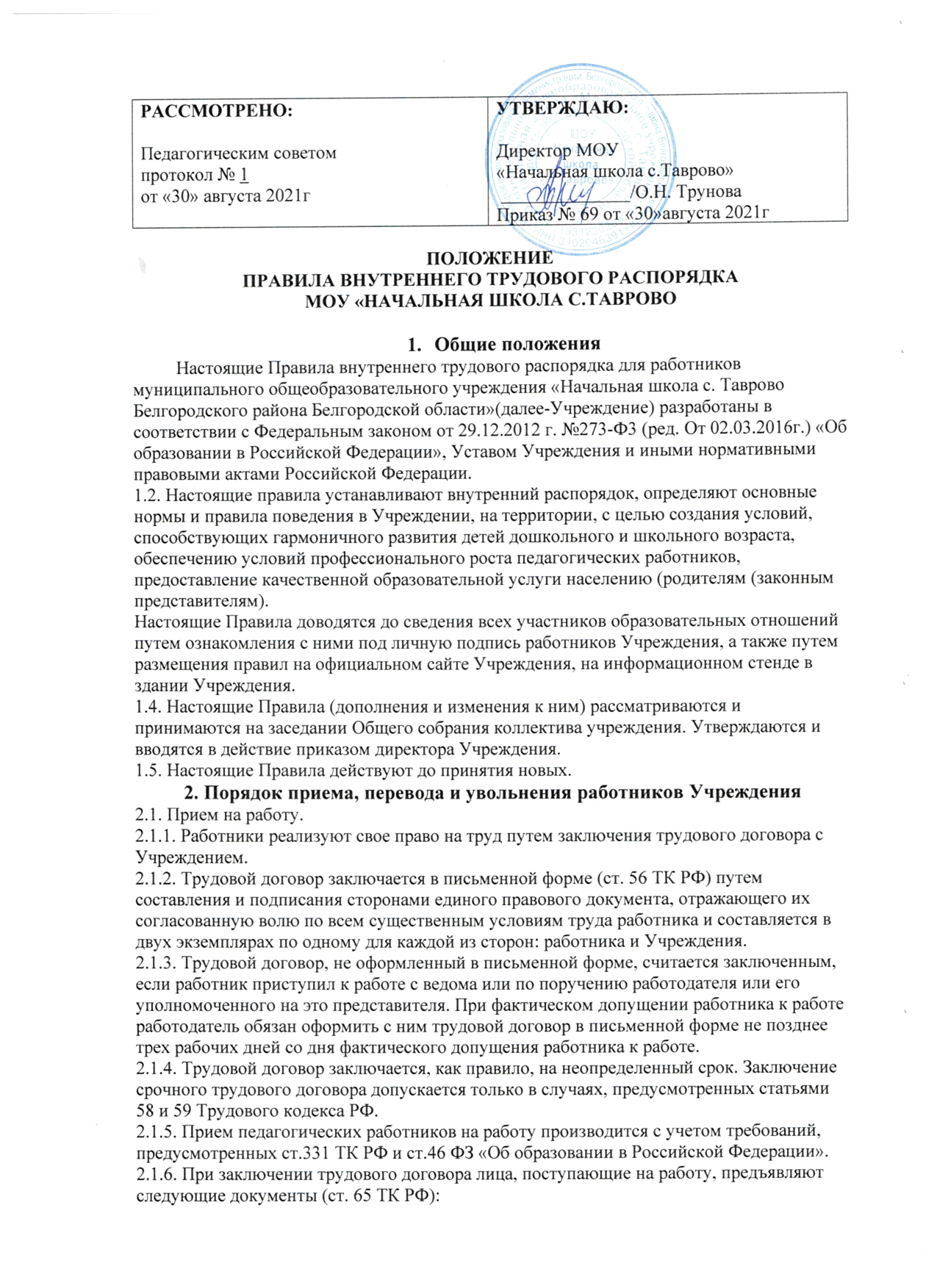 ➢ паспорт или другой документ, удостоверяющий личность; ➢ трудовую книжку, за исключением случаев, когда трудовой договор заключается впервые или работник поступает на работу на условиях совместительства; ➢ страховое свидетельство государственного пенсионного страхования; ➢ документы воинского учета – для военнообязанных и лиц, подлежащих призыву на военную службу;➢ свидетельство о присвоении ИНН; ➢ документы об образовании (диплом) о квалификации или наличии специальных знаний – при поступлении на работу, требующую специальных знаний, квалификации или подготовки; ➢ медицинское заключение об отсутствии противопоказаний по состоянию здоровья для работы в образовательном учреждении, медицинская (санитарная) книжка, заполненная в установленной форме (ст. 213 ТК РФ); ➢ справка о наличии (отсутствии) судимости и (или) факта уголовного преследования либо о прекращении уголовного преследования по реабилитирующим основаниям, выданную в порядке и форме, которые устанавливаются федеральным органом исполнительной власти, осуществляющим функции по выработке и реализации государственной политики и нормативно-правовому регулированию в сфере внутренних дел; 2.1.7. При заключении трудового договора впервые трудовая книжка и страховое свидетельство государственного пенсионного страхования оформляются работодателем. 2.1.8. Работники имеют право работать на условиях внутреннего и внешнего совместительства в порядке, предусмотренном ТК РФ. Должностные обязанности директора Учреждения не могут исполняться по совместительству (п.5 ст.51 ФЗ «Об образовании в Российской Федерации»).2.1.9. Прием на работу оформляется приказом директора Учреждения, изданным на основании заключенного трудового договора, и объявляется работнику под роспись в трехдневный срок со дня фактического начала работы (ст. 68 ТК РФ). 2.1.10. При приеме на работу (до подписания трудового договора) администрация Учреждения знакомит принимаемого на работу работника под роспись со следующими документами: Уставом Учреждения, коллективным договором, Правилами внутреннего трудового распорядка, должностными инструкциями, приказом об охране труда и соблюдении правил техники безопасности и иными нормативными актами, непосредственно связанными с трудовой деятельностью работника (ст.68 ТК РФ).2.1.11. При заключении трудового договора соглашением сторон может быть обусловлено испытание работника в целях проверки его соответствия поручаемой работе. Условие об испытании должно быть указано в трудовом договоре. Отсутствие в трудовом договоре условия об испытании означает, что работник принят без испытания. В период испытания на работника распространяются положения Трудового кодекса РФ, законов, иных нормативных правовых актов, локальных нормативных актов, содержащих нормы трудового права, коллективного договора, соглашения. Испытание при приеме на работу не устанавливается для: ➢ беременных женщин;➢ лиц, не достигших возраста восемнадцати лет; ➢ лиц, окончивших образовательные учреждения начального, среднего и высшего профессионального образования и впервые поступающих на работу по полученной специальности; ➢ лиц, приглашенных на работу в порядке перевода от другой администрации по согласованию с администрациями; ➢ в иных случаях, предусмотренных Трудовым Кодексом РФ, иными федеральными законами и коллективным договором. Срок испытания не может превышать трех месяцев, а для директора Учреждения и его заместителей, старшего бухгалтера, руководителей структурных подразделений – шести месяцев, если иное не установлено федеральным законом. В срок испытания не засчитываются период временной нетрудоспособности работника и другие периоды, когда он фактически отсутствовал на работе. При неудовлетворительном результате испытания администрация Учреждения имеет право до истечения срока испытания расторгнуть трудовой договор с работником, предупредив его об этом в письменной форме не позднее, чем за три дня с указанием причин, послуживших основанием для признания этого работника не выдержавшим испытание. Решение администрации работник имеет право обжаловать в судебном порядке. При неудовлетворительном результате испытания расторжение трудового договора производится без учета мнения соответствующего профсоюзного органа и без выплаты выходного пособия. Если срок испытания истек, а работник продолжает работу, то он считается выдержавшим испытание и последующее расторжение трудового договора допускается только на общих основаниях. Если в период испытания работник придет к выводу, что предложенная ему работа не является для него подходящей, то он имеет право расторгнуть трудовой договор по собственному желанию, предупредив об этом администрацию в письменной форме за три дня. 2.1.12. На каждого работника Учреждения оформляется трудовая книжка в соответствии с требованиями Инструкции о порядке ведения трудовых книжек. Трудовые книжки работников Учреждения хранятся в Учреждении.2.1.13. Директор Учреждения обязан внести запись в трудовую книжку работника, проработавшего свыше пяти дней. На работающих по совместительству трудовые книжки ведутся по основному месту работы. 2.1.14. С каждой записью, вносимой на основании приказа директора Учреждения в трудовую книжку, администрация Учреждения обязана ознакомить ее владельца под роспись в личной карточке (форма Т-2). 2.1.15. На каждого работника ведется личное дело, которое состоит из личного листка по учету кадров, автобиографии, копий документов об образовании, квалификации, профессиональной подготовке, медицинского заключения об отсутствии противопоказаний по состоянию здоровья для работы в детских учреждениях, выписок из приказов о назначении, переводе, поощрениях и увольнениях. Личное дело хранится в Учреждении. 2.2. Отказ в приеме на работу. 2.2.1. Подбор и расстановка кадров относится к компетенции директора Учреждения. 2.2.2. К педагогической деятельности не допускаются лица (ст.331 ТК РФ): ➢ лишенные права заниматься педагогической деятельностью в соответствии с вступившим в законную силу приговором суда;➢ имеющие или имевшие судимость подвергающиеся или подвергшиеся уголовному преследованию (за исключением лиц, уголовное преследование в отношении которых прекращено по реабилитирующим основаниям) за преступления против жизни и здоровья, свободы, чести и достоинства личности (за исключением незаконного помещения в психиатрический стационар, клеветы и оскорбления), половой неприкосновенности и половой свободы личности, против семьи и несовершеннолетних, здоровья населения и общественной нравственности, а также против общественной безопасности, подвергающихся или подвергавшихся уголовному преследованию против основ конституционного строя и безопасности государства, а также против общественной безопасности; ➢ имеющие неснятую и непогашенную судимость за умышленные тяжкие и особо тяжкие преступления; ➢ признанные недееспособными в установленном федеральным законом порядке; ➢ имеющие заболевания, предусмотренные перечнем, утвержденным федеральным органом исполнительной власти, осуществляющим функции по выработке государственной политики и нормативноправовому регулированию в области здравоохранения.2.2.2.1 Лица из числа указанных в абзаце третьем части второй статьи 331 ТК РФ, имевшие судимость за совершение преступлений небольшой тяжести и преступлений средней тяжести против жизни и здоровья, свободы, чести и достоинства личности (за исключением незаконной госпитализации в медицинскую организацию, оказывающую психиатрическую помощь в стационарных условиях, и клеветы), семьи и несовершеннолетних, здоровья населения и общественной нравственности, основ конституционного строя и безопасности государства, мира и безопасности человечества, а также против общественной безопасности, и лица, уголовное преследование в отношении которых по обвинению в совершении этих преступлений прекращено по не реабилитирующим основаниям, могут быть допущены к трудовой деятельности в сфере образования, воспитания, развития несовершеннолетних, организации их отдыха и оздоровления, медицинского обеспечения, социальной защиты и социального обслуживания, в сфере детско-юношеского спорта, культуры и искусства с участием несовершеннолетних при наличии решения комиссии по делам несовершеннолетних и защите их прав, созданной высшим исполнительным органом государственной власти субъекта Российской Федерации, о допуске их к соответствующему виду деятельности.2.2.3. Не допускается необоснованный отказ в заключении трудового договора. (ст.64 ТК РФ). 2.2.4. Прием на работу осуществляется только исходя из деловых качеств работника. Какое бы то ни было прямое или косвенное ограничение прав или установление прямых или косвенных преимуществ при заключении трудового договора в зависимости от пола, расы, цвета кожи, национальности, языка, происхождения, имущественного, социального и должностного положения, места жительства (в том числе наличия или отсутствия регистрации по месту жительства или пребывания) не допускается. 2.2.5. Запрещается отказывать в заключении трудового договора женщинам по мотивам, связанным с беременностью или наличием детей. 2.2.6. Запрещается отказывать в заключении трудового договора работникам, приглашенным в письменной форме на работу в порядке перевода от другого работодателя, в течение одного месяца со дня увольнения с прежнего места работы. 2.2.7. По требованию лица, которому отказано в заключении трудового договора, администрация Учреждения обязана сообщить причину отказа в письменной форме. 2.2.8. Отказ в заключении трудового договора может быть обжалован в судебном порядке. 2.3. Перевод на другую работу. Изменение условий трудового договора. 2.3.1. Перевод на другую работу допускается с письменного согласия работника. Перевод без согласия работника осуществляется в соответствии со ст. 74 ТК РФ. Директор Школы обязан перевести работника на другую работу с его согласия в случаях, предусмотренных статьями 72, 73 ТК РФ. 2.3.2. Перевод на другую работу оформляется приказом директором Учреждения, на основании которого делается запись в трудовой книжке работника (за исключением временного перевода). Об изменении существенных условий труда работник должен быть поставлен в известность не позднее, чем за 2 месяца в письменном виде. 2.3.3. Работодатель обязан (ст. 76 ТК РФ) отстранить от работы (не допускать к работе) работника: ➢ появившегося на работе в состоянии алкогольного, наркотического или иного токсического опьянения; ➢ не прошедшего в установленном порядке обучение и проверку знаний и навыков в области охраны труда; ➢ не прошедшего в установленном порядке обязательный медицинский осмотр, а также обязательное психиатрическое освидетельствование в случаях, предусмотренных настоящим Кодексом, другими федеральными законами и иными нормативными правовыми актами Российской Федерации; ➢ при выявлении в соответствии с медицинским заключением, выданным в порядке, установленном федеральными законами и иными нормативными правовыми актами Российской Федерации, противопоказаний для выполнения работником работы, обусловленной трудовым договором; ➢ в случае приостановления действия на срок до двух месяцев специального права работника (права на управление транспортным средством, другого специального права) в соответствии с федеральными законами и иными нормативными правовыми актами Российской Федерации, если это влечет за собой невозможность исполнения работником обязанностей по трудовому договору и если невозможно перевести работника с его письменного согласия на другую имеющуюся у работодателя работу (как вакантную должность или работу, соответствующую квалификации работника, так и вакантную нижестоящую должность или нижеоплачиваемую работу), которую работник может выполнять с учетом его состояния здоровья; ➢ по требованию органов или должностных лиц, уполномоченных федеральными законами и иными нормативными правовыми актами Российской Федерации; ➢ в других случаях, предусмотренных настоящим Кодексом, другими федеральными законами и иными нормативными правовыми актами Российской Федерации. 2.3.4. Работодатель отстраняет от работы (не допускает к работе) работника на весь период времени до устранения обстоятельств, явившихся основанием для отстранения от работы или недопущения к работе, если иное не предусмотрено настоящим Кодексом, другими федеральными законами. В период отстранения от работы (недопущения к работе) заработная плата работнику не начисляется, за исключением случаев, предусмотренных настоящим Кодексом или иными федеральными законами. В случаях отстранения от работы работника, который не прошел обучение и проверку знаний и навыков в области охраны труда либо обязательный медицинский осмотр не по своей вине, ему производится оплата за все время отстранения от работы как за простой. 2.4. Увольнение работников 2.4.1. Увольнение работника – прекращение трудового договора – осуществляется только по основаниям, предусмотренным законодательством (ст.77 ТК РФ). 2.4.2. Трудовой договор может быть расторгнут в любое время по соглашению сторон (ст.78 ТК РФ). 2.4.3. Срочный трудовой договор прекращается с истечением срока его действия (ст.79 ТК РФ). О прекращении трудового договора в связи с истечением срока его действия работник должен быть предупрежден в письменной форме не менее чем за три календарных дня до увольнения, за исключением случаев, когда истекает срок действия срочного трудового договора, заключенного на время исполнения обязанностей отсутствующего работника. Трудовой договор, заключенный на время выполнения определенной работы, прекращается по завершении этой работы. Трудовой договор, заключенный на время исполнения обязанностей отсутствующего работника, прекращается с выходом этого работника на работу. 2.4.4. Трудовой договор может быть расторгнут по инициативе работника (ст. 80 ТК РФ). Работник имеет право в любое время расторгнуть трудовой договор по собственному желанию, предупредив об этом администрацию Школы письменно за две недели. По соглашению между работником и администрацией Учреждения трудовой договор может быть расторгнут и до истечения срока предупреждения об увольнении. В случаях, когда заявление работника об увольнении по его инициативе (по собственному желанию) обусловлено невозможностью продолжения им работы (зачисление в Учреждение, выход на пенсию и другие случаи), а также в случаях установленного нарушения администрацией законов и иных нормативных правовых актов, содержащих нормы трудового права, условий коллективного договора, соглашения или трудового договора администрация Учреждения обязана расторгнуть трудовой договор в срок, указанный в заявлении работника. До истечения срока предупреждения об увольнении работник имеет право в любое время отозвать свое заявление. Увольнение в этом случае не производится, если на его место не приглашен в письменной форме другой работник, которому в соответствии с Трудовым Кодексом и иными федеральными законами не может быть отказано в заключении трудового договора. По истечении срока предупреждения об увольнении работник имеет право прекратить работу. Если по истечении срока предупреждения об увольнении трудовой договор не был расторгнут, и работник не настаивает на увольнении, то действие трудового договора продолжается. 2.4.5. Директор Учреждения при расторжении трудового договора по собственному желанию обязан предупредить Учредителя (его представителя) об этом в письменной форме не позднее, чем за один месяц. 2.4.6. Трудовые отношения с работниками Учреждения, помимо оснований прекращения трудового договора по инициативе работодателя, предусмотренного Трудовым кодексом РФ (ст. 71, 81 ТК РФ), могут быть прекращены по инициативе администрации также в соответствии со ст.336 ТК РФ в случаях: ➢ повторного в течение одного года грубого нарушения Устава Учреждения; ➢ применения, в том числе однократного, методов воспитания, связанных с физическим и (или) психическим насилием над личностью обучающегося; 2.4.7. Увольнение работников по результатам аттестации, а также в связи с сокращением численности или штата допускается, если невозможно перевести работника с его согласия на другую работу. Причинами увольнения работников, в том числе педагогических работников, по п.2. ч.1 ст.81 ТК РФ могут являться: -исключение из штатного расписания соответствующей должности; -уменьшение количества классов-комплектов; - изменение количества часов по предмету ввиду изменения учебного плана, учебных программ и т.п. Освобождение педагогических работников Учреждения в связи с сокращением объема работы (учебной нагрузки) может производиться только по окончании учебного года. 2.4.8. При проведении мероприятий по сокращению численности или штата работников Учреждения работодатель обязан предложить работнику другую имеющуюся работу (вакантную должность) в соответствии с частью 3 ст. 81 ТК РФ. 2.4.9. При расторжении трудового договора директор Учреждения издает приказ об увольнении с указанием основания увольнения в соответствии с Трудовым кодексом РФ. 2.4.10. Записи в трудовую книжку о причинах прекращения трудового договора должны производиться в точном соответствии с формулировками Трудового кодекса РФ и со ссылкой на соответствующие статью, пункт Трудового кодекса РФ. 2.4.11. Днем увольнения работника является последний день работы в Учреждении. В последний день работы администрация Учреждения обязана выдать работнику трудовую книжку и, по письменному заявлению, другие документы (или их копии), связанные с работой, а также произвести с ним окончательный расчет. В случае если в день увольнения работника выдать трудовую книжку невозможно в связи с отсутствием работника, либо его отказом от получения трудовой книжки на руки, администрация Учреждения направляет работнику уведомление о необходимости явиться за трудовой книжкой, либо дать согласие на отправление ее по почте. Со дня направления уведомления администрация Учреждения освобождается от ответственности за задержку выдачи трудовой книжки. Если работник в день увольнения не работал, то расчет с работником производится не позднее следующего дня после предъявления уволенным работником требования о расчете. При получении трудовой книжки в связи с увольнением работник расписывается в личной карточке Т-2 и в книге учета трудовых книжек. 2.5. Работа по совместительству. 2.5.1. Совместительство – выполнение работником другой регулярной оплачиваемой работы на условиях трудового договора в свободное от основной работы время. Заключение трудовых договоров о работе по совместительству допускается с неограниченным числом работодателей, если иное не предусмотрено федеральным законом. Работа по совместительству может выполняться работником, как по месту его основной работы, так и в других организациях. В трудовом договоре обязательно указание на то, что работа является совместительством. Не допускается работа по совместительству лиц в возрасте до восемнадцати лет, на тяжелых работах, работах с вредными и (или) опасными условиями труда, если основная работа связана с такими же условиями, а также в других случаях, установленных федеральными законами. 2.5.2. При приеме на работу по совместительству в другую организацию работник обязан предъявить администрации Учреждения паспорт или иной документ, удостоверяющий личность. При приеме на работу по совместительству, требующую специальных знаний, администрация Учреждения имеет право потребовать от работника предъявления диплома или иного документа об образовании или профессиональной подготовке либо их правильно заверенных копий, а при приеме на тяжелую работу, работу с вредными и (или) опасными условиями труда – справку о характере и условиях труда по основному месту работы. 2.5.3. Продолжительность рабочего времени, устанавливаемого администрацией Учреждения для лиц, работающих по совместительству, не может превышать четырех часов в день и 16 часов в неделю. 2.5.4. Оплата труда лиц, работающих по совместительству, производится пропорционально отработанному времени, в зависимости от выработки либо на других условиях, определенных трудовым договором. При установлении лицам, работающим по совместительству с повременной оплатой труда, нормированных заданий оплата труда производится по конечным результатам за фактически выполненный объем работ. Лицам, работающим по совместительству, ежегодные оплачиваемые отпуска предоставляются одновременно с отпуском по основной работе. Если на работе по совместительству работник не отработал шести месяцев, то отпуск предоставляется авансом. Если на работе по совместительству продолжительность ежегодного оплачиваемого отпуска работника меньше, чем продолжительность отпуска по основному месту работы, то администрация по просьбе работника предоставляет ему отпуск без сохранения заработной платы соответствующей продолжительности. 2.5.5. Гарантии и компенсации лицам, совмещающим работу с обучением, предоставляются работникам только по основному месту работы. Другие гарантии и компенсации, предусмотренные Трудовым Кодексом, другими законами и иными нормативными правовыми актами, коллективными договорами, соглашениями, локальными нормативными актами Учреждения, предоставляются лицам, работающим по совместительству, в полном объеме. 2.5.6. Помимо оснований, предусмотренных Трудовым Кодексом РФ и иными федеральными законами, трудовой договор с лицом, работающим по совместительству, может быть прекращен в случае приема на работу работника, для которого эта работа будет являться основной. 3. Основные права, обязанности и ответственность администрации Учреждения3.1. Администрация Учреждения имеет право в порядке, установленном трудовым законодательством: ➢ осуществлять прием на работу, перевод, увольнение работников, изменение трудового договора с работниками в порядке и на условиях, которые установлены ТК РФ, иными федеральными законами; ➢ применять к работникам меры дисциплинарного взыскания: замечание, выговор, увольнение; ➢ осуществлять поощрение и премирование работников за добросовестный эффективный труд; ➢ привлекать работников к материальной ответственности в установленном законом порядке; ➢ требовать от работников исполнения ими трудовых обязанностей и бережного отношения к имуществу Учреждения и других работников, соблюдения настоящих Правил; ➢ принимать локальные нормативные акты, содержащие обязательные для работников нормы; ➢ реализовывать иные права, определенные Уставом Учреждения, трудовым договором, законодательством РФ. 3.2. Администрация Учреждения обязана: ➢ соблюдать законы и иные нормативные правовые акты, локальные нормативные акты, условия Коллективного договора, соглашений и трудовых договоров; ➢ в соответствии с трудовым законодательством и иными правовыми актами, содержащими нормы трудового права, коллективным договором, соглашениями, локальными нормативными актами, трудовым договором создавать условия, необходимые для соблюдения работниками дисциплины труда; ➢ предоставлять работникам работу, обусловленную трудовым договором; ➢ обеспечивать безопасность труда и условия труда отвечающие требованиям охраны и гигиены труда; ➢ обеспечивать соблюдения условий оплаты труда и расходование фонда заработной платы; ➢ обеспечивать работников оборудованием, инструментами, технической документацией и иными средствами, необходимыми для исполнения ими трудовых обязанностей; ➢ вести коллективные переговоры, а также заключать коллективный договор в порядке, установленном законодательством РФ; ➢ предоставлять представителям работников полную и достоверную информацию, необходимую для заключения коллективного договора, соглашения и контроля за их выполнением; ➢ знакомить под подпись с принимаемыми локальными нормативными актами, непосредственно связанными с их трудовой деятельностью; ➢ возмещать вред, причиненный работникам в связи с исполнениями ими трудовых обязанностей, а также компенсировать моральный вред в порядке и на условиях, которые установлены ТК РФ, другими федеральными законами и иными нормативными правовыми актами РФ; ➢ организовывать проведение обязательных предварительных (при поступлении на работу) и периодических (в течение трудовой деятельности) медицинских осмотров (обследований) работников с сохранением за ними места работы (должности) и заработной платы на время прохождения указанных медицинских осмотров (обследований); ➢ не допускать работников к исполнению ими трудовых обязанностей без прохождения обязательных медицинских осмотров (обследований), а также в случае медицинских противопоказаний; ➢ создавать условия для непрерывного повышения квалификации работников; ➢ поддерживать благоприятный морально-психологический климат в коллективе; ➢ обрабатывать персональные данные работников в соответствии с требованиями действующего российского законодательства; Учреждения, трудовым договором, законодательством РФ. 3.3. Администрация Учреждения имеет исключительное право на управление образовательным процессом. Администрация Учреждения осуществляет внутриучрежденческий контроль, посещение уроков, мероприятий в соответствии с планом Учреждения. 3.4. Администрация Учреждения несет ответственность за жизнь и здоровье обучающихся во время пребывания их в Учреждении и участия в мероприятиях, организуемых Учреждением. 3.5. Администрация Учреждения осуществляет свои полномочия в соответствующих случаях совместно или по согласованию с профкомом первичной профсоюзной организации, а также с учетом полномочий трудового коллектива. 3.6. Директор Учреждения выполняет следующие функции и обязанности по организации и обеспечению деятельности Учреждения: - действует без доверенности от имени Учреждения, представляет ее интересы в государственных и муниципальных органах, предприятиях, организациях, учреждениях; - в пределах, установленных уставом Учреждения, распоряжается имуществом Учреждения, заключает договоры, выдает доверенности; - открывает лицевые счета Школы; - утверждает штатное расписание и план финансово-хозяйственной деятельности; - в пределах своей компетенции издает приказы и дает указания, обязательные для исполнения всеми работниками Учреждения; - назначает на должность и освобождает от должности работников, заключает с ними трудовые договоры; - утверждает графики работ и расписания учебных занятий; - осуществляет контроль совместно со своими заместителями за деятельностью педагогов и других работников Учреждения, в том числе путем посещения уроков, всех других видов занятий и мероприятий; - распределяет учебные нагрузки педагогических работников Учреждения; - назначает руководителей методических объединений по предметам, классных руководителей, секретаря педагогического совета; - утверждает локальные акты, должностные инструкции, инструкции по технике безопасности. 3.7. Директор Учреждения несет ответственность за неисполнение своих функциональных обязанностей, предусмотренных квалификационными требованиями, трудовым договором. 4. Основные права и обязанности работников Учреждения4.1. Работники Учреждения имеют права, регулируемые трудовым законодательством РФ и федеральным законом «Об образовании в РФ», настоящими Правилами и должностными инструкциями. 4.2. Работник Учреждения имеет право на: ➢ заключение, изменение и расторжение трудового договора в порядке и на условиях, которые установлены Трудовым кодексом РФ и иными федеральными законами; ➢ предоставление ему работы, обусловленной трудовым договором; ➢ рабочее место, соответствующее государственным нормативным требованиям охраны труда и условиям, предусмотренным коллективным договором; ➢ своевременную и в полном объеме выплату заработной платы в соответствии с трудовым договором; ➢ отдых, обеспечиваемый установлением нормальной продолжительности рабочего времени, сокращенного рабочего времени для отдельных профессий и категорий работников, предоставлением еженедельных выходных дней, нерабочих праздничных дней, оплачиваемых ежегодных отпусков, в том числе удлиненных для отдельных категорий работников; ➢ полную и достоверную информацию об условиях труда и требованиях охраны труда на рабочем месте; ➢ профессиональную подготовку, переподготовку и повышение своей квалификации; ➢ объединение в общественные профессиональные организации, включая право на создание профессиональных союзов и вступление в них для защиты своих трудовых прав, свобод и законных интересов; ➢ участие в управлении Учреждением в формах, предусмотренных законодательством и уставом Учреждения; ➢ защиту своих трудовых прав, свобод и законных интересов всеми незапрещенными законом способами; ➢ защиту своей профессиональной чести и достоинства; ➢ возмещение вреда, причиненного ему в связи с исполнением им трудовых обязанностей, и компенсацию морального вреда в порядке, установленном ТК РФ, иными федеральными законами; ➢ защиту своих персональных данных от несанкционированного использования; ➢ обязательное социальное страхование в случаях, предусмотренных законодательством РФ; ➢ пользование другими правами в соответствии с Уставом Учреждения, коллективным договором, трудовым договором и законодательством РФ; 4.3. Педагогические работники Учреждения, кроме перечисленных в п. 4.2. прав, имеют право на: ➢ свободу выбора и использования методик обучения и воспитания, учебных пособий и материалов, учебников в соответствии с образовательной программой, утвержденной образовательным учреждением, методов оценки знаний обучающихся, воспитанников при исполнении профессиональных обязанностей; ➢ сокращенную продолжительность рабочего времени; ➢ удлиненный оплачиваемый отпуск в соответствии с законодательством РФ; ➢ длительный отпуск без сохранения заработной платы и с сохранением рабочего места сроком до одного года, предоставляемый не реже чем через каждые 10 лет непрерывной преподавательской работы в порядке, устанавливаемом Учредителем; ➢ право на досрочное назначение трудовой пенсии по старости в порядке, установленном законодательством РФ; ➢ иные трудовые права, меры социальной поддержки, установленные федеральными законами и законодательными актами субъектов РФ. 4.4. Работники Учреждения имеют обязанности, регулируемые трудовым законодательством РФ и федеральным законом «Об образовании в РФ», настоящими Правилами и должностными инструкциями. 4.5. Работник Учреждения обязан: ➢ осуществлять свою деятельность на высоком профессиональном уровне, обеспечивать в полном объеме реализацию преподаваемых учебных предмета, курса, дисциплины (модуля) в соответствии с утвержденной рабочей программой; ➢ соблюдать правовые, нравственные и этические нормы, следовать требованиям профессиональной этики; ➢ уважать честь и достоинство обучающихся и других участников образовательных отношений; ➢ развивать у обучающихся познавательную активность, самостоятельность, инициативу, творческие способности, формировать гражданскую позицию, способность к труду и жизни в условиях современного мира, формировать у обучающихся культуру здорового и безопасного образа жизни; ➢ учитывать особенности психофизического развития обучающихся состояние их здоровья, соблюдать специальные условия, необходимые для получения образования лицами с ограниченными возможностями здоровья, взаимодействовать при необходимости с медицинскими организациями; ➢ систематически повышать свой профессиональный уровень; ➢ проходить аттестацию на соответствие занимаемой должности в порядке, установленном законодательством об образовании; ➢ проходить обязательные предварительные (при поступление) и периодические (в течение трудовой деятельности) медицинские осмотры (обследования), а также проходить внеочередные медицинские осмотры (обследования) по направлению работодателя в случаях, предусмотренных ТК РФ и иными федеральными законами. ➢ соблюдать Устав Учреждения, правила внутреннего трудового распорядка и иные нормативно правовые акты. 4.6. Педагогические работники Учреждения, кроме перечисленных в п.4.5. обязанностей, обязаны: ➢ работать добросовестно, соблюдать дисциплину труда, своевременно и точно исполнять распоряжения администрации Учреждения, использовать свое рабочее время для производительного труда, воздерживаться от действий, мешающих другим работникам выполнять их трудовые обязанности; ➢ соблюдать требования правил охраны труда и техники безопасности, обо всех случаях травматизма незамедлительно сообщать администрации Учреждения; ➢ соблюдать санитарные правила, гигиену труда, пользоваться выданными средствами индивидуальной защиты; ➢ соблюдать правила пожарной безопасности и использования помещениями Учреждения; ➢ содержать свое рабочее место, мебель, оборудование в исправном и аккуратном состоянии, поддерживать чистоту на рабочем месте; ➢ соблюдать установленный порядок хранения материальных ценностей и документов; ➢ экономно и рационально расходовать электроэнергию и другие ресурсы Учреждения; ➢ на работе вести себя достойно, соблюдать этические нормы поведения в коллективе, быть внимательным и вежливым с родителями (законными представителями) и работниками Учреждения; ➢ осуществлять дежурство по школе согласно графику, утвержденному директором Учреждения; ➢ своевременно сообщать работодателю об изменении паспортных данных, места проживания и контактного телефона в течение месяца после их изменения; ➢ заранее предупреждать администрацию Учреждения по телефону или письменно обо всех случаях невозможности приступить к трудовым обязанностям; ➢ выполнять приказы директора Учреждения, при несогласии с приказом обжаловать выполненный приказ в комиссию по урегулированию споров между участниками образовательных отношений; ➢ поддерживать дисциплину на основе уважения человеческого достоинства обучающихся, применение методов физического и психического насилия не допускается; ➢ посещать все заявленные в годовом плане работы совещания и семинары, в том числе заседания Педагогического совета, информационные совещания, заседания методических объединений и другие в сроки, указанные в плане, и активно участвовать в их работе; ➢ обеспечивать охрану жизни и здоровья обучающихся во время образовательного процесса; ➢ соблюдать законные права и свободы обучающихся; ➢ поддерживать постоянную связь с родителями (законными представителями) обучающихся; ➢ проходить в установленном законодательством РФ порядке обучение и проверку знаний в области охраны труда; ➢ своевременно заполнять и аккуратно вести документацию. 4.7. Педагогическим и иным Работникам Учреждения в период организации образовательного процесса запрещается: - осуществлять образовательную деятельность, в том числе в качестве индивидуального предпринимателя, оказывать платные образовательные услуги в Учреждении, если это приводит к конфликту интересов педагогического работника; - использовать образовательную деятельность для политической агитации, принуждения обучающихся к принятию политических, религиозных или иных убеждений либо отказу от них, для разжигания социальной, расовой, национальной или религиозной розни, для агитации, пропагандирующей исключительность, превосходство либо неполноценность граждан по признаку социальной, расовой, национальной или языковой принадлежности, их отношении к религии, в том числе посредством общения обучающимся недостоверных сведений об исторических, о национальных, религиозных и культурных традициях народов, а также для побуждения обучающихся к действиям, противоречащим Конституции Российской Федерации; - изменять по своему усмотрению расписание уроков (занятий) и график работы; - самовольно отменять, удлинять или сокращать продолжительность уроков (занятий) и перерывов (перемен) между ними; - оставлять обучающихся в кабинетах (группах) одних, без учителя (воспитателя); - удалять обучающихся с уроков (занятий); - отвлекать обучающихся во время учебного процесса на иные, не связанные с учебным процессом, мероприятия, освобождать от занятий для выполнения общественных поручений; - отвлекать работников Учреждения в рабочее время от их непосредственной работы для выполнения общественных обязанностей и проведения разного рода мероприятий, не связанных с основной деятельностью Учреждения; - использовать образовательную деятельность для политической агитации; - курить в помещении и на территории Учреждения, приносить с собой и употреблять алкогольные напитки, проходить на территорию Учреждения и находиться на своем рабочем месте в состоянии алкогольного, наркотического или токсического опьянения; - хранить легковоспламеняющиеся и ядовитые вещества. 4.8. Посторонние лица могут присутствовать во время урока, в классе только с разрешения директора Учреждения и его заместителей. Вход в класс после начала урока (занятий) разрешается в исключительных случаях только директору Учреждения и его заместителям (например, домашние обстоятельства, аварийная ситуация и т.п). Не разрешается делать педагогическим работникам замечания по поводу их работы во время поведения урока (занятия) и в присутствии обучающихся. 4.9. Работник несет материальную ответственность за причиненный Учреждению прямой действительный ущерб. 4.9.1. Под прямым действительным ущербом понимается реальное уменьшение наличного имущества Учреждения или ухудшение состояния указанного имущества (в том числе имущества третьих лиц, находящегося в Учреждении, если Учреждение несет ответственность за сохранность этого имущества), а также необходимость для Учреждения произвести затраты либо излишние выплаты на приобретение или восстановление имущества. 4.9.2. За причиненный ущерб работник несет материальную ответственность в пределах своего среднего месячного заработка, за исключением случаев, предусмотренных пунктами 4.7.3. и 4.7.4. настоящих Правил. 4.9.3. Материальная ответственность в полном размере причиненного ущерба возлагается на работника в следующих случаях: ➢ недостачи ценностей, вверенных ему на основании специального письменного договора или полученных им по разовому документу; ➢ умышленного причинения ущерба; ➢ причинения ущерба в состоянии алкогольного, наркотического или токсического опьянения; ➢ причинения ущерба в результате преступных действий работника, установленных приговором суда; ➢ причинения ущерба в результате административного проступка, если таковой установлен соответствующим государственным органом; ➢ разглашение сведений, составляющих охраняемую законом тайну (служебную, коммерческую или иную), в случаях, предусмотренных федеральными законами; ➢ причинения ущерба не при исполнении работником трудовых отношений в результате проведения разного рода мероприятий, не связанных с основной деятельностью Учреждения; 4.9.4. Работники, занимающие нижеперечисленные должности, несут материальную ответственность в полном размере причиненного ущерба на основании письменных договоров о полной материальной ответственности: главный бухгалтер, заведующий хозяйством, библиотекарь. 4.10. Работники Учреждения привлекаются к дисциплинарной ответственности в порядке, установленном пунктами 7.4.-7.13. настоящих Правил. 5. Режим работы и время отдыха5.1. Рабочее время работников Учреждения определяется настоящими Правилами в соответствии с Трудовым кодексом РФ, расписанием учебных занятий и внеурочной занятости детей, календарным учебным графиком, режимом работы Учреждения, утверждаемыми директором Учреждения, а также условиями трудового договора, должностными инструкциями работников и обязанностями, возлагаемыми на них Уставом Учреждения. 5.1.1. В Учреждении устанавливается пятидневная рабочая неделя с двумя выходными днями (суббота, воскресенье). 5.1.2. Выходными днями являются также нерабочие праздничные дни. Работа в выходные и нерабочие праздничные дни, как правило, не допускается. Работники привлекаются к работе в выходные и нерабочие праздничные дни в случаях и порядке, которые предусмотрены трудовым законодательством, по письменному распоряжению работодателя с обязательного письменного согласия работника. Дни отдыха за работу в выходные и праздничные дни предоставляются в порядке, предусмотренном действующим законодательством, или с согласия работника в каникулярное время, не совпадающее с очередным отпуском. Привлечение инвалидов, женщин, имеющих детей в возрасте до трех лет, к работе в выходные и нерабочие праздничные дни допускается только в случае, если такая работа не запрещена им по медицинским показаниям. 5.1.3. Занятия в Учреждении для обучающихся проводятся в одну смену. Начало учебных занятий в Учреждении для обучающихся с 9- 00. Продолжительность урока от 35 до 45 минут. Расписание звонков регламентируется режимом работы Учреждения и устанавливается в соответствии с требованиями санитарно-гигиенических норм. Режим работы дошкольных групп осуществляется с 7-00 до 19-00 ч. 5.1.4. Рабочий день педагогических работников должен начинаться не позднее, чем за 20 минут до начала занятий и продолжаться не менее 20 минут после окончания занятий. Технические работники обязаны быть на работе не позже, чем за 30 минут до начала рабочего дня Учреждения. 5.2. Для руководящих работников, работников из числа административно- хозяйственного и обслуживающего персонала устанавливается продолжительность рабочего времени, которая не может превышать 40 часов в неделю у мужчин, 36 часов в неделю у женщин. 5.3. Для педагогических работников устанавливается сокращенная продолжительность рабочего времени – не более 36 часов в неделю за ставку заработной платы. Конкретная продолжительность рабочего времени педагогических работников устанавливается с учетом норм часов педагогической работы, установленных за ставку заработной платы, объемов учебной нагрузки, выполнения других обязанностей, возложенных на них должностными инструкциями, настоящими Правилами. 5.4. Режим рабочего времени и времени отдыха педагогических и иных работников определяется коллективным договором, Правилами внутреннего трудового распорядка Учреждения (ст. 91 ТК РФ), трудовым договором, графиками работы и расписанием занятий, утверждаемыми директором Учреждения с учетом мнения (по согласованию) профкома в соответствии с требованиями трудового законодательства. Устанавливается возможность отдыха и приема пищи в рабочее время: столовой. 5.4. 1. Для работников Учреждения, занимающих следующие должности, устанавливается ненормированный рабочий день: директор школы, заместитель директора, заведующий хозяйством. 5.5. В рабочее время педагогических работников, в зависимости от занимаемой должности, включается преподавательская (учебная), воспитательная работа, индивидуальная работа с обучающимися, научная, творческая и исследовательская работа, а также другая педагогическая работа, предусмотренная должностными обязанностями и (или) индивидуальным планом – методическая, подготовительная, организационная, диагностическая, работа по ведению внутреннего мониторинга, работа, предусмотренная планами воспитательных, физкультурно-оздоровительных, спортивных, творческих и иных мероприятий, проводимых с обучающимися (статья 47 пункт 6 федерального закона «Об образовании в Российской Федерации»). 5.6. Рабочее время педагогического работника, связанное с проведением уроков (занятий), определяется расписанием уроков. Расписание уроков составляется заместителем директора по учебно-воспитательной работе и утверждается директором Учреждения по согласованию с профсоюзом с учетом обеспечения педагогической целесообразности, соблюдения санитарно- гигиенических норм и максимальной экономии времени учителя. 5.7. К рабочему времени относятся также следующие периоды: раза в четверть); раза в месяц); , предусмотренных законодательством); собрания и собрания коллектива обучающихся (по мере необходимости, но не реже 1 раза в учебную четверть по утвержденному графику); которых составляет от одного часа до 2,5 часов. 5.8. Продолжительность рабочего дня обслуживающего персонала и рабочих определяется графиком сменности, составляемым с соблюдением установленной продолжительности рабочего времени за месяц или другой учетный период, и утверждается директором Учреждения. 5.9. Директор Учреждения привлекает педагогических работников к дежурству по Учреждению. График дежурств составляется на учебный год, утверждается директором по согласованию с выборным профсоюзным органом и вывешивается на видном месте. Дежурство педагогических работников по Учреждению должно начинаться не ранее, чем за 20 минут до начала занятий и продолжаться не более 20 минут после их окончания. После окончания дежурства дежурный учитель ежедневно сдает Учреждение дежурному администратору. 5.10. Время осенних, зимних и весенних каникул, а также время летних каникул, не совпадающее с очередным отпуском, является рабочим временем педагогических и других работников образовательных учреждений. График работы в каникулы утверждается приказом директора Учреждения. В каникулярное время учебно-вспомогательный и обслуживающий персонал привлекается к выполнению хозяйственных работ, не требующих специальных знаний (мелкий ремонт, работа на территории, охрана образовательного учреждения и др.), в пределах установленного им рабочего времени с сохранением установленной заработной платы. За работниками из числа учебно-вспомогательного и обслуживающего персонала в каникулярное время, не совпадающее с их отпуском, условия оплаты труда также сохраняются. 5.11. Рабочее время, свободное от уроков, дежурств, участия во внеурочных мероприятиях, предусмотренных планом Учреждения (заседания педагогического совета, родительские собрания и т.п.), педагогический работник вправе использовать по своему усмотрению для подготовки к занятиям, самообразования и повышения квалификации. 5.12. Педагогическим работникам (если это возможно исходя из объема выполняемой ими учебной нагрузки и количества часов по учебному плану, отведенных на преподаваемую ими дисциплину) может быть предоставлен один свободный от проведения занятий день в неделю для методической работы и повышения квалификации. Работодатель вправе привлекать работников в этот день к выполнению обязанностей, входящих в круг должностных. В связи с производственной необходимостью администрация Учреждения имеет право изменить режим работы учителя (вызвать на замещение заболевшего учителя, временно увеличить нагрузку) в соответствии с Трудовым Кодексом РФ. 5.13. Объём учебной нагрузки (педагогической работы) педагогических работников устанавливается исходя из количества часов по учебному плану и учебным программам, обеспеченности кадрами, других условий работы в Учреждении. Учебная нагрузка педагогического работника Учреждения оговаривается в трудовом договоре. Первоначально оговоренный в трудовом договоре объем учебной нагрузки может быть изменен сторонами, что должно быть отражено в дополнительном соглашении. Учебная нагрузка (педагогическая работа), объем которой больше или меньше нормы часов за ставку заработной платы, устанавливается только с письменного согласия работника. Установленный в начале учебного года объем учебной нагрузки (педагогической работы) не может быть уменьшен в течение учебного года по инициативе администрации, за исключением случаев уменьшения количества часов по учебным планам и программам, сокращения количества классов. В зависимости от количества часов, предусмотренных учебным планом, учебная нагрузка педагогических работников может быть разной в первом и втором учебных полугодиях. При установлении учебной нагрузки на новый учебный год учителям и другим педагогическим работникам, для которых данное общеобразовательное учреждение является местом основной работы, как правило, сохраняется ее объем и преемственность преподавания предметов в классах. Учебная нагрузка педагогическим работникам на новый учебный год устанавливается директором Учреждения по согласованию с профсоюзным комитетом первичной профсоюзной организации с учетом мнения трудового коллектива до ухода работников в отпуск, но не позднее сроков, за которые он должен быть предупрежден о возможном изменении в объеме учебной нагрузки. При проведении тарификации учителей на начало нового учебного года объем учебной нагрузки каждого учителя устанавливается приказом директора Учреждения по согласованию с профсоюзным комитетом первичной профсоюзной организации. 5.14. На педагогического работника Учреждения с его согласия приказом Учреждения могут возлагаться функции классного руководителя по организации координации воспитательной работы с обучающимися в классе. 5.14.1. Классный руководитель обязан в соответствии с расписанием и планом воспитательной работы один раз в неделю проводить классные часы. Планы воспитательной работы составляются один раз в год. 5.14.2. Классный руководитель занимается с классом воспитательной внеурочной работой согласно плану, утвержденному заместителем директора по воспитательной работе. 5.14.3. Классный руководитель обязан один раз в неделю проводить проверку заполнения и выставления отметок в дневниках обучающихся. 5.15. В случае производственной необходимости администрация Школы имеет право перевести работника на срок до одного месяца на не обусловленную трудовым договором работу в Учреждения с оплатой труда по выполняемой работе, но не ниже среднего заработка по прежней работе. Такой перевод допускается для предотвращения катастрофы, производственной аварии или устранения последствий катастрофы, аварии или стихийного бедствия; для предотвращения несчастных случаев, простоя, уничтожения или порчи имущества, а также для замещения отсутствующего работника. При этом работник не может быть переведен на работу, противопоказанную ему по состоянию здоровья. 5.16. Перевод работника для замещения отсутствующего работника может производиться без его согласия в случаях, когда имеется угроза жизни и здоровью участников образовательного процесса, возникновения несчастных случаев и иных подобных чрезвычайных последствий. Если работник наряду со своей основной работой выполняет обязанности временно отсутствующего работника, то ему производится доплата в размере, определяемом соглашением сторон трудового договора. 5.17. Трудовой договор в соответствии со ст. 93 ТК РФ может быть заключен на условиях работы с неполным рабочим днем или неполной рабочей неделей: ➢ по соглашению между работником и директором Учреждения; ➢ по просьбе беременной женщины, одного из родителей (опекуна) попечителя), имеющего ребенка в возрасте до 14 лет (ребенка-инвалида в возрасте до 18-ти лет), а также лица, осуществляющего уход за больным членом семьи в соответствии с медицинским заключением. 5.18. Работникам Учреждения предоставляется ежегодный оплачиваемый отпуск сроком не менее 28 календарных дней. Педагогическим работникам предоставляется удлиненный отпуск продолжительностью 56 календарных дней. Отпуск предоставляется в соответствии с графиком, утверждаемым директором Учреждения с учетом мнения выборного профсоюзного органа не позднее, чем за две недели до наступления календарного года. О времени начала отпуска работник должен быть извещен не позднее, чем за две недели до его начала. Право на использование отпуска за первый год работы возникает у работника по истечении шести месяцев его непрерывной работы у данного работодателя. По соглашению сторон оплачиваемый отпуск работнику может быть предоставлен и до истечения шести месяцев. По соглашению между работником и работодателем ежегодный оплачиваемый отпуск может быть разделен на части, при этом хотя бы одна из частей этого отпуска должна быть не менее 14 календарных дней. Отзыв из отпуска допускаются только с согласия работника. Неиспользованная, в связи с этим часть отпуска должна быть предоставлена по выбору работника в каникулярное или летнее время в течение текущего рабочего года или присоединена к отпуску за следующий рабочий год. Замена отпуска денежной компенсацией допускается в соответствии со ст. 126 ТК РФ. Заработная плата за все время отпуска выплачивается не позднее, чем за три дня до начала отпуска. Ежегодный отпуск должен быть перенесен или продлен: при временной нетрудоспособности работника; при выполнении работником государственных или общественных обязанностей, в других случаях, предусмотренных законодательством (ст. 124 ТК РФ). По письменному заявлению работника отпуск должен быть перенесен и в случае, если работодатель не уведомил своевременно (не позже, чем за две недели) работника о времени его отпуска или не выплатил до начала отпуска заработную плату за время этого отпуска. В исключительных случаях, когда предоставление отпуска работнику в текущем рабочем году может неблагоприятно отразиться на нормальном ходе работы организации, допускается с согласия работника перенесение отпуска на следующий рабочий год. При этом отпуск должен быть использован не позднее 12 месяцев после окончания того рабочего года, за который он предоставляется. Запрещается непредставление ежегодного оплачиваемого отпуска в течение двух лет подряд, а также непредставление ежегодного оплачиваемого отпуска работникам в возрасте до 18 лет и работникам, занятым на работах с вредными и (или) опасными условиями труда.5.19. Отзыв работника из отпуска допускается только с его согласия. Неиспользованная, в связи с этим часть отпуска должна быть предоставлена по выбору работника в удобное для него время в течение текущего рабочего года или присоединена к отпуску за следующий рабочий год. Не допускается отзыв из отпуска работников в возрасте до 18 лет, беременных женщин и работников, занятых на работах с вредными и (или) опасными условиями труда. 5.20. Работникам Учреждения могут предоставляться дополнительные неоплачиваемые отпуска в соответствии со статьей 128 Трудового кодекса РФ. 5.21. Педагогическим работникам через каждые 10 лет непрерывной педагогической работы предоставляется длительный отпуск сроком до одного года. 5.22. Работникам с ненормированным рабочим днем, перечисленным в п. 5.4.1, устанавливается дополнительный оплачиваемый отпуск, сроком 3 календарных дня. 5.23. Администрация Учреждения ведет учет рабочего времени, фактически отработанного каждым работником. В случае болезни работника, последний по возможности незамедлительно информирует администрацию и предъявляет листок нетрудоспособности в первый день выхода на работу. 6. Применяемые к работникам меры поощрения и взыскания6.1. За добросовестное исполнение должностных обязанностей, проявление инициативы и творческой активности, успехи в обучении и воспитании детей, продолжительную и безупречную работу и другие достижения в работе могут применяться следующие формы поощрения: ➢ награждение Почетной грамотой; ➢ награждение Благодарственным письмом;➢ награждение ценным подарком; ➢ объявление благодарности; - выплата премии. За особые трудовые заслуги перед обществом и государством работники могут быть представлены в установленном порядке к государственным наградам (ст.191 ТК РФ). При применении мер общественного, морального и материального поощрения при представлении работников к государственным наградам и почетным званиям учитывается мнение трудового коллектива. 6.2. На основании решения о поощрении директор Учреждения издает приказ, который доводится до сведения работника. 6.3. Сведения о поощрении вносятся в трудовую книжку работника в установленном порядке. 6.4. За совершение дисциплинарного проступка, то есть неисполнение или ненадлежащее исполнение работником по его вине возложенных на него трудовых обязанностей, директор Учреждения имеет право применить следующие дисциплинарные взыскания: - замечание; - выговор; - увольнение по соответствующим основаниям, установленным Трудовым Кодексом РФ и (или) федеральным законом «Об образовании в РФ». 6.5. Увольнение в качестве дисциплинарного взыскания может быть применено в соответствии со т. 192 ТК РФ в случаях: ➢ неоднократного неисполнения работником без уважительных причин трудовых обязанностей, если он имеет дисциплинарное взыскание (п.5 ч.1 ст.81 ТК РФ); - однократного грубого нарушения работником трудовых обязанностей (п.6 ч.1ст.81 ТК РФ): а) прогула, то есть отсутствия на рабочем месте без уважительных причин в течение всего рабочего дня (смены), независимо от его (ее) продолжительности, а также в случае отсутствия на рабочем месте без уважительных причин более четырех часов подряд в течение рабочего дня (смены);б) появления работника на работе (на своем рабочем месте либо на территории организации - работодателя или объекта, где по поручению работодателя работник должен выполнять трудовую функцию) в состоянии алкогольного, наркотического или иного токсического опьянения; в) разглашения охраняемой законом тайны (государственной, коммерческой, служебной и иной), ставшей известной работнику в связи с исполнением им трудовых обязанностей, в том числе разглашения персональных данных другого работника;г) совершения по месту работы хищения (в том числе мелкого) чужого имущества, растраты, умышленного его уничтожения или повреждения, установленных вступившим в законную силу приговором суда или постановлением судьи, органа, должностного лица, уполномоченных рассматривать дела об административных правонарушениях; д) установленного комиссией по охране труда или уполномоченным по охране труда нарушения работником требований охраны труда, если это нарушение повлекло за собой тяжкие последствия (несчастный случай на производстве, авария, катастрофа) либо заведомо создавало реальную угрозу наступления таких последствий; ➢ совершения виновных действий работником, непосредственно обслуживающим денежные или товарные ценности, если эти действия дают основание для утраты доверия к нему со стороны работодателя (п.7 ч.1 ст.81 ТК РФ); ➢ совершения работником, выполняющим воспитательные функции, аморального проступка, несовместимого с продолжением данной работы (п.8 ч.1 ст.81 ТК РФ); ➢ принятия необоснованного решения руководителем организации, его заместителями и главным бухгалтером, повлекшего за собой нарушение сохранности имущества, неправомерное его использование или иной ущерб имуществу организации (п.9 ч.1 ст.81 ТК РФ); ➢ однократного грубого нарушения руководителем организации, его заместителями своих трудовых обязанностей (п.10 ч.1 ст.81 ТК РФ); ➢ - повторное в течение одного года грубое нарушение устава организации, осуществляющей образовательную деятельность (п.1 ст.336 ТК РФ). 6.6. Дисциплинарное взыскание на директора Учреждения налагает Учредитель. 6.7. Дисциплинарное расследование нарушений педагогическим работником Учреждения норм профессионального поведения и (или) устава Учреждения может быть проведено только по поступившей на него жалобе, поданной в письменной форме. Копия жалобы должна быть передана данному педагогическому работнику. Ход дисциплинарного расследования и принятые по его результатам решения могут быть преданы гласности только с согласия заинтересованного педагогического работника Учреждения, за исключением случаев, ведущих к запрещению заниматься педагогической деятельностью, или при необходимости защиты интересов обучающихся. 6.8. До применения дисциплинарного взыскания директор Учреждения должен затребовать от работника объяснение в письменной форме. В случае отказа работника дать указанное объяснение составляется соответствующий акт. Отказ работника дать объяснение не является препятствием для применения дисциплинарного взыскания. 6.9. Дисциплинарное взыскание применяется не позднее одного месяца со дня обнаружения проступка, не считая времени болезни работника, пребывания его в отпуске, а также времени, необходимого на учет мнения представительного органа работников. 6.10. Дисциплинарное взыскание не может быть применено позднее шести месяцев со дня совершения проступка, а по результатам ревизии, проверки финансово-хозяйственной деятельности или аудиторской проверки – позднее двух лет со дня его совершения. В указанные сроки не включается время производства по уголовному делу. 6.11. За каждый дисциплинарный проступок может быть применено только одно дисциплинарное взыскание. Приказ директора Учреждения о применении дисциплинарного взыскания объявляется работнику под роспись в течение трех рабочих дней со дня его издания. В случае отказа работника подписать указанный приказ составляется соответствующий акт. 6.12. Дисциплинарное взыскание может быть обжаловано работником в государственную инспекцию труда или органы по рассмотрению индивидуальных трудовых споров. 6.13. Если в течение года со дня применения дисциплинарного взыскания работник не будет подвергнут новому дисциплинарному взысканию, то он считается не имеющим дисциплинарного взыскания. 6.14. Директор Учреждения до истечения года со дня применения дисциплинарного взыскания имеет право снять его с работника по собственной инициативе, просьбе самого работника, ходатайству трудового коллектива, профкома первичной профсоюзной организации, если работник не допустил нового нарушения дисциплины и проявил себя как добросовестный работник.6.15. Сведения о взысканиях в трудовую книжку не вносятся, за исключением случаев, когда дисциплинарным взысканием является увольнение. 6.16. Педагогические работники Учреждения, в обязанности которых входит выполнение воспитательных функций по отношению к обучающимся, могут быть уволены за совершение аморального проступка, несовместимого с продолжением данной работы по п. 3 ст. 254 КЗоТ Российской Федерации. К аморальным проступкам могут быть отнесены рукоприкладство по отношению к учащимся, нарушение общественного порядка, в т.ч. и не по месту работы, другие нарушения норм морали, явно несоответствующие общественному положению педагога. Педагоги Учреждения могут быть уволены за применение методов воспитания, связанных с физическим и (или) психическим насилием над личностью обучающихся. Указанные увольнения не относятся к мерам дисциплинарного взыскания.6.17. Увольнение в порядке дисциплинарного взыскания, а также увольнение в связи с аморальным проступком и применением мер физического и (или) психического насилия производятся без согласования с первичной профсоюзной организацией Учреждения.